Vedtekter for 4H Østfold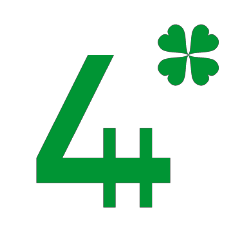 Vedtatt av landsstyret i 4H Norge 6. august 1990. Sist revidert 17.03.2021.§1. Navn4H Østfold er navnet på organisasjonen 4H Norges fylkesledd.§2. Fylkesårsmøte4H-Fylkesårsmøtet er 4H Norges øverste myndighet på fylkesplan. Fylkesårsmøtet har et overordnet ansvar i organisatoriske og økonomiske spørsmål for arbeidet i 4H-fylket.Sammensetning 
Fylkesårsmøtet er sammensatt av:To (2) representanter fra hver klubb valgt på klubbenes årsmøterTo (2) representanter for 4H-alumnene i 4H-fylket, valgt på alumnklubbens årsmøte.En (1) representant for de frammøtte arrangementsmedlemmene. Denne representanten velges av og blant de frammøtte arrangementsmedlemmene under konstitueringen av fylkesårsmøtet.En (1) representant for de frammøtte kløvermedlemmene. Denne representanten velges av og blant de frammøtte kløvermedlemmene under konstitueringen av fylkesårsmøtet.En (1) representant for de frammøtte 4H-gårdene. Denne representanten velges av og blant de frammøtte 4H-gårdene under konstitueringen av fylkesårsmøtet.En (1) representant fra fylkesleddet til hver av medlemsorganisasjonene i 4H Norge og fra landbruksavdelingen hos statsforvalteren. Disse møter uten stemmerett. I tillegg til de organisasjonene som er tilsluttet 4H Norge sentralt, kan fylkesårsmøtet etter innvotering knytte til seg andre organisasjoner, grupper og institusjoner som er av særlig interesse for arbeidet i 4H-fylket.Fylkesstyrets medlemmer.MøterOrdinært fylkesårsmøte holdes hvert år innen utgangen av mars. Tid og sted fastsettes av fylkesstyret i samråd med ordføreren i fylkesårsmøtet. Fylkesårsmøtet blir sammenkalt og ledet av ordføreren. Innkalling med saksliste skal sendes ut minst seks (6) uker før møtet. Saksdokumenter som planer, vedtektsendringer, valgkomiteens innstilling og ev. andre prinsipielle saker skal sendes ut sammen med fylkesstyrets innstilling samtidig med innkallingen. Andre saksdokumenter skal sendes ut minst to (2) uker før møtet. Årsmøtet skal offentliggjøres for arrangementsmedlemmer, kløvermedlemmer og 4H-gårder ved at saksliste og saksdokumenter legges ut på 4H Østfolds hjemmesider etter samme frister som omtalt over.Rett til å sende inn saker til fylkesårsmøtet har 4H-fylkesstyret, 4H-klubbene, medlemsorganisasjonene og de valgte årsmøterepresentantene.Fylkesårsmøtet kan gjøre gyldige vedtak når minst en tredjedel av de stemmeberettigede årsmøterepresentantene er til stede. Dersom fylkesårsmøtet ikke har mer enn 1/3 av de stemmeberettigede til stede, må fylkesårsmøtets vedtak godkjennes av sentralstyret for å være gyldige.Vedtak i fylkesårsmøtet fattes med absolutt flertall når ikke annet er nevnt i vedtektene. Blanke stemmer regnes som gyldige stemmer.Ordinært fylkesårsmøte skal behandle:Valg av referent til å føre protokollenValg av to (2) representanter til å underskrive protokollen sammen med ordførerenForretningsorden for årsmøtetÅrsmelding fra fylkesstyretRevidert regnskapPrinsipielle spørsmål reist av sentralstyret, eller saker som klubbene eller fylkesstyret ønsker å drøfte.ArbeidsplanBudsjettTilsetting av revisorValg av:Ordfører og varaordfører for fylkesårsmøtet. Funksjonstid ett (1) år.Medlemmer til fylkesstyret:Leder for fylkesstyret velges først med funksjonstid ett (1) år.Fire (4) styremedlemmene velges med funksjonstid to (2) år.Tre (3) varamedlemmer til fylkesstyret. Funksjonstid ett (1) år.Representant(er) med vararepresentant(er) til landsmøtet for 4H Norge.Valgkomité på seks (6) medlemmer, tre (3) klubbrådgivere/ alumner og tre (3) 4H-ere. Klubbrådgivere/ alumner velges for tre (3) år av gangen. 4H-ere velges for to (2) år av gangen. Det velges to (2) medlemmer hvert år.Tre (3) varamedlemmer til valgkomiteen med funksjonstid ett (1) år. Alle valg foretas av medlemmer.Medlemmene i fylkesstyret har ikke stemmerett ved behandling av årsmelding og regnskap.Det skal være skriftlig valg på leder og styremedlemmer. Ved personvalg utenom leder og styremedlemmer, skal det være skriftlig valg dersom det foreligger forslag på mer enn en kandidat. Blanke stemmer regnes som gyldige stemmer.Ekstraordinært fylkesårsmøte holdes når fylkesstyret eller minst 1/3 av årsmøterepresentantene forlanger det. Bare de sakene som er nevnt i innkallingen, kan behandles. Innkalling og tidsfrister er som for ordinært fylkesårsmøte.Reise- og oppholdsutgifter for representantene til fylkesårsmøtet dekkes av den de representerer.Det skal føres protokoll fra fylkesårsmøtet.§3. FylkesstyretFylkesstyret har fem (5) medlemmer: Leder, nestleder og tre (3) styremedlemmer. 
Alle fem (5) skal være valgt av fylkesårsmøtet blant 4Hs medlemmer.  
Alumnklubben i 4H-fylket kan møte med en representant som observatør uten stemmerett. 
Ordføreren i fylkesårsmøtet kan delta i fylkesstyremøtene uten stemmerett.Fylkesstyret velger selv sin nestleder. Funksjonstid ett (1) år.For gyldig vedtak i fylkesstyret kreves at minst tre (3) medlemmer har stemt for forslaget. Fylkesstyret skal bl.a.:Være styringsorgan for arbeidet i 4H-fylket i samsvar med vedtekter for 4H Norge og vedtak fattet av landsmøtet for 4H Norge, fylkesårsmøtet og sentralstyretHa ansvar i organisatoriske og økonomiske saker i 4H-fylketLegge hovedvekt på behandling av prinsipielt viktige saker som gjelder utvikling av 4H-arbeidet og utnytting av organisasjonens ressurserArbeide med langtidsplaner og –budsjetterForvalte fylkesorganisasjonens midlerSørge for at 4H-klubbene, 4H-gårdene, medlemmene og klubbrådgiverne får best mulig støtte og rådgivning i sitt 4H-arbeidFremme innstilling i de sakene som 4H-fylkesstyret får oversendt til uttale fra landbruksavdelingen hos statsforvalterenTilrettelegge arbeidet for, og styrke 4H-nemndene i kommuneneBygge ut og skaffe økonomi til å ha organisasjonsrådgiver i 4H-fylketSlutte avtaler med landbruksavdelingen hos statsforvalteren, organisasjoner på fylkesplan og andreHolde konferanser og kurs for medlemmer, klubbrådgivere og tillitsvalgteVære ankeinstans for saker avgjort av klubbeneVedta regler for reiseutjamning for klubbenes representanter til fylkesårsmøteneArbeide med andre aktuelle oppgaver for arbeidet i 4H-fylket.Fylkesstyret kan oppnevne utredningsutvalg for spesielle saker.Fylkesstyrets leder og regionkoordinator i fellesskap forplikter 4H Østfold med sin underskrift (signaturrett).§4.  VedtektsendringFylkesårsmøtet vedtar selv sine vedtekter etter mønster av normalvedtekter for fylkesledd av 4H Norge. Vedtektene og eventuelle endringer av disse, skal godkjennes av sentralstyret før de er gyldige.Forslag til endringer av vedtektene for arbeidet i 4H-fylket, kan legges fram av fylkesstyret eller minst fem (5) medlemmer av fylkesårsmøtet. Slikt forslag må være kommet til fylkesstyret minst fire (4) måneder før det fylkesårsmøtet som skal behandle saken.Forslaget skal sendes til representantene i fylkesårsmøtet sammen med fylkesstyrets innstilling minst seks (6) uker før årsmøtet. Vedtektsendring krever at minst 2/3 av de frammøtte årsmøterepresentantene stemmer for.§5. OppløsningFylkesårsmøtet kan etter vedtak med 3/4 flertall blant de frammøtte årsmøterepresentantene i to ordinære fylkesårsmøter på rad, be sentralstyret om midlertidig å legge ned virksomheten i 
4H-fylket.§6. IkrafttredenVedtektene er fastsatt på fylkesårsmøte den 17.03.2020, godkjent av sentralstyret i 4H Norge den XX.XX.2020 og gjort gjeldende med virkning fra den 17.03.2020.